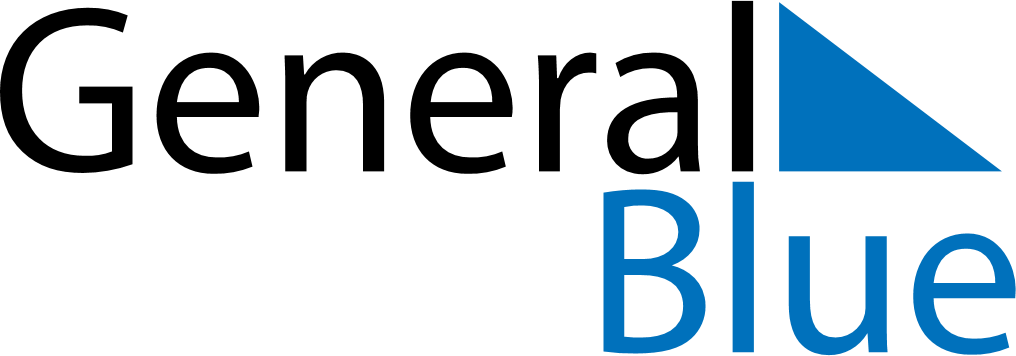 September 2030September 2030September 2030MaltaMaltaMondayTuesdayWednesdayThursdayFridaySaturdaySunday12345678Victory Day910111213141516171819202122Independence Day2324252627282930